凉山州人才工作领导小组办公室招募在校大学生开展顶岗实习为认真贯彻落实中央、省委、州委有关人才工作决策部署，深入推进人才强州战略，进一步拓宽选人渠道，加快补充当前急需紧缺专业人员力量，强化脱贫攻坚和高质量发展人才支撑和智力支持，凉山州拟面向省内外本科以上高校吸纳在校本科生、研究生到凉山机关事业单位顶岗实习。。一、实习对象品学兼优、身体健康，符合相应专业要求的在读大学本科生、研究生，其中本科生须为大三、大四学生。建档立卡贫困户家庭学生优先。二、实习岗位主要包括教育体育、卫生健康、司法、财政、自然资源、生态环境、住房城乡建设、交通运输、水利水电、农业农村、商务、文化、旅游、林业、金融等行业领域中专业性较强的岗位（详见—  1  —附件 1）。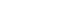 三、实习时间最短不少于三个月，最长不超过一年。四、实习名额全年计划统筹择优招募 650 名左右顶岗实习人员。五、待遇保障州级单位顶岗实习人员生活补贴每人每月 2000 元，租房补贴每人每月 500 元，根据实习时间购买不少于 100 元的人身意外伤害保险。各县（市）实习待遇标准详见附件 1。对德才素质好、表现优秀的顶岗实习人员，我州将加强跟踪联系，积极鼓励引导其来凉山就业创业。六、招募方式（一）申请人登录凉山州人力资源和社会保障局官网人事考试专栏（http://rsj.lsz.gov.cn/），查询《凉山州急需紧缺专业大学生顶岗实习招募启事》，下载《凉山州急需紧缺专业大学生顶岗实习需求计划表》 凉山州急需紧缺专业大学生顶岗实习申请表》。（二）申请人对照需求计划表选择相应实习单位和岗位，填写顶岗实习申请表（附件 2），发送至指定邮箱（详见附件 1）。具体岗位联系电话详见附件 1。报名时间：自招募公告发布之日起至 2020 年 7 月 15 日。（三）经用人单位和州、县（市）人才办资格审查通过后，—  2  —采取考试、考核等方式择优招募。附件：1.凉山州急需紧缺专业大学生顶岗实习需求计划表2.凉山州急需紧缺专业大学生顶岗实习申请表—  3  —凉山州急需紧缺专业大学生顶岗实习需求计划表（州级部门）序号	用人单位	实习岗位	需求1	州委宣传部	新闻科	1	新闻学	刘峰2	州经济和信息化局	经济运行办公室	1	经济学类	陈志强程审计学、法学吉余作什孙建琼0834-2175291	103780233@qq.com6	州住房城乡建设局	建筑工程质量安全检方向）沈红8	州水利局	水土保持科	1	水土保持	姜涛9	州农业农村局种植业与农药肥料科      1                    农业工程类、农学畜牧兽医与饲料兽药吴成伟艾防办	1	临床医学程、信息安全、物联网工程、数字媒体毛燕君12	州林业和草原局野保科                1林业产业中心          1林学类                                        段金伟13	州国资委	考核分配科	1	金融学、会计学、财务管理	刘娇14	州生态环境局	环评科	1	环境工程、环境科学	杨一帆15	州文化广电和旅游局	规划指导和资源开发16	州科技局	工业科技管理	1	电子信息类、矿业类、冶金工程	谭平17	州金融工作局	地方金融监督管理	1	经济学类、金融学类	王瑶第 1 页(共 37页)凉山州急需紧缺专业大学生顶岗实习需求计划表（州级部门）第 2 页(共 37页)西昌市急需紧缺专业大学生顶岗实习需求计划表第 3 页(共 37页)西昌市急需紧缺专业大学生顶岗实习需求计划表第 4 页(共 37页)西昌市急需紧缺专业大学生顶岗实习需求计划表序号	用人单位	实习岗位	需求21   西昌市交通运输  规划建设股局	科及以上在读道路桥梁工程技术类、交通运输规划与管理1年生活补贴每人每月2000元，租房补贴每人每月500元，根据实习时间购买不少于100元的人身意外边涵瑶生活补贴每人每月22	西昌市统计局   统计工作人2000元，租房补贴每人每月500元，根据实习时间购蒋琨买不少于100元的人身意外本科:药学专业、药物制剂专业、临床药学专业、23   西昌市医疗保障  药械采购工局	科及以上在读	中药学专业、中药事管理专业、药物分析专业、药制药专业、生物医学工程专业1年生活补贴每人每月2000元，租房补贴每人每月500元，根据实习时间购买不少于100元的人身意外伤害保险马海医生、制药工程专业研究生：药学专业、中药学专业生活补贴每人每月24   西昌市医疗保障25	西昌市房管局	工作人员	1	全日制大学本	建筑工程类、法科及以上在读26   西昌市森林病虫科及以上在读2000元，租房补贴每人每月500元，根据实习时间购买不少于100元的人身意外生活补贴每人每月2000元，租房补贴每人每月500元，根据实习时间购买不少于100元的人身意外生活补贴每人每月2000元，租房补贴每人每月500元，根据实习时间购谢颖18608348681   xcsrcbyx@163.com马方芳买不少于100元的人身意外第 5 页(共 37页)西昌市急需紧缺专业大学生顶岗实习需求计划表第 6 页(共 37页)德昌县急需紧缺专业大学生顶岗实习需求计划表序号	用人单位	实习岗位	需求1	中共德昌县委汉语言文学、中国古代文学、中国现当代文学王翔18283430646       1104932522@qq.com2	德昌县人民政、中国古典文献学、语言学及应用语言学、文艺学、汉语言文字学、比较文学与世界文学、1年                                                          李海燕3县委党员教育中心计算机及电子中共德昌县委    设备操作指导、1.德昌县人才发展资金中支（1）生活补贴：1500元/人组织部心宣传            1          新闻传媒类专业             1年/月；（2）租房补贴：500元/人/月。陈时坤13795623809       3370262994@qq.com2.用人单位负责：根据实习时间为每人购买不低于100	0834-5202867	734139005@qq.com6德昌县商务经济合作和外事局元的人身意外伤害险。13981521760        441583137@qq.com7	德昌县交通运8德昌县住房和建管股消防备案13881543610       1264936778@qq.com城乡建设局10国土空间股规划及土地利用管理     2土木工程、城乡规划、土地资源管理、测绘工程类专业1年陈燕18308217718       2638399792@qq.com11	地环站地灾防治	1	水利水电工程、地质工1.德昌县人才发展资金中支陈燕18308217718       2638399792@qq.com德昌县自然资	付：12	地籍测绘股测绘	（1）生活补贴：1500元/人/月；第 7 页(共 37页)德昌县急需紧缺专业大学生顶岗实习需求计划表第 8 页(共 37页)会理县急需紧缺专业大学生顶岗实习需求计划表序号	用人单位	实习岗位	需求1	会理县委组织部综合办公室、党建办公室、人才办公室、城乡基层治理4思想政治学类、汉语言文学类、秘书学类、行     6个月-1年政管理类、计算机等康翠仁0834-5633810   1661553328@qq.com自然生态保护汉语言文学、秘书学、2	会理生态环境局股、污染防治与应急信访股3环境科学与工程、环境工程、环境科学、环境18123151077     153699742@qq.com、综合业务股生态工程、生态学经济学类、建筑学类、全日制硕士研究生及以上学历水利工程类经济法学，环境与资源	夏宁500元/月，租房补贴500元/月，办公室	1	学类、秘书学，公共事	6个月-1年业管理，企业管理，企业经济管理婚姻登记中心	2	无	1年4	会理县民政局元/月，共1500元/月。社会救助股	1	无	1年小学音乐教师	1	能胜任小学音乐教育教	（含在读）的，给予总额不超过小学	13881452630	615726758@qq.com补贴及租房补贴。实习期间由实习岗位所在单位购买金额不少于100元、保期1年的人身意外伤害保险。0834-5622210	277232088@qq.com电视和旅游局	15181503336	16292192@qq.com第 9 页(共 37页)会理县急需紧缺专业大学生顶岗实习需求计划表第 10 页(共 37页)宁南县急需紧缺专业大学生顶岗实习需求计划表第 11 页(共 37页)宁南县急需紧缺专业大学生顶岗实习需求计划表第 12 页(共 37页)宁南县急需紧缺专业大学生顶岗实习需求计划表第 13 页(共 37页)宁南县急需紧缺专业大学生顶岗实习需求计划表第 14 页(共 37页)宁南县急需紧缺专业大学生顶岗实习需求计划表第 15 页(共 37页)宁南县急需紧缺专业大学生顶岗实习需求计划表第 16 页(共 37页)冕宁县急需紧缺专业大学生顶岗实习需求计划表第 17 页(共 37页)冕宁县急需紧缺专业大学生顶岗实习需求计划表第 18 页(共 37页)普格县急需紧缺专业大学生顶岗实习需求计划表第 19 页(共 37页)普格县急需紧缺专业大学生顶岗实习需求计划表第 20 页(共 37页)布拖县急需紧缺专业大学生顶岗实习需求计划表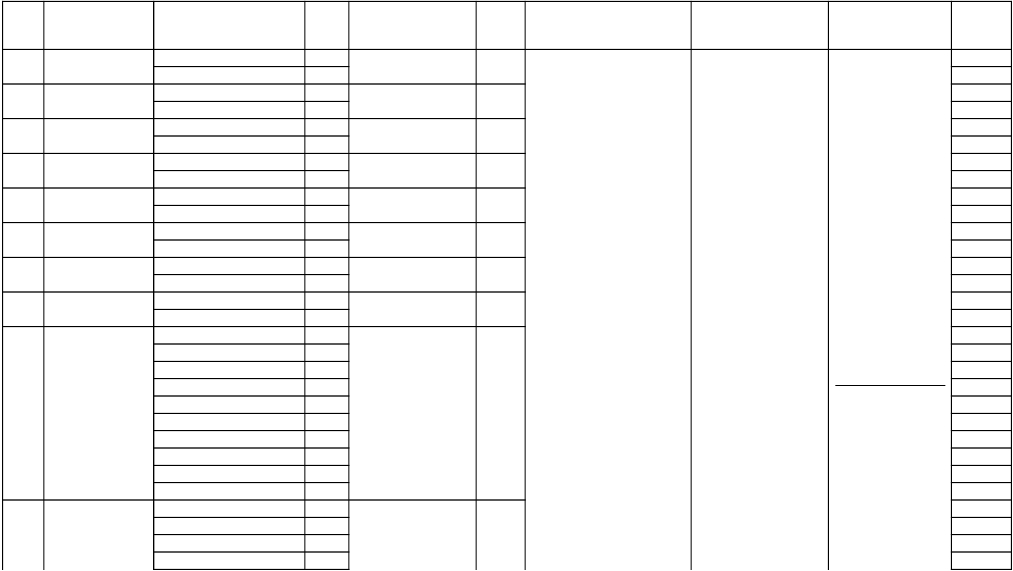 序号	用人单位	实习岗位	需求交际河中学语文	3交际河中学数学	3交际河中学英语	4交际河中学物理	1交际河中学化学	1交际河中学生物	1	学	1年交际河中学地理	1	学	1年交际河中学信息技术	1民族小学语文	6阿布泽鲁小学语文	3特木里镇则洛小学语文	2特木里镇四且小学语文	2634699546@qq.com9	布拖县教体科局木尔乡中心校语文         3龙潭镇中心校语文         3九都乡中心校语文         3小学教育            1年美撒乡中心校语文	3地洛乡中心校语文	2火烈乡峨青小学数学	3民族小学数学	8生活补贴每人每月1500元，每年按10月计算；生活办公用品补贴按每人每年2600元。李凡13037773317阿布泽鲁小学数学	3特木里镇四且小学数学	1特木里镇则洛小学数学	1第 21 页(共 37页)布拖县急需紧缺专业大学生顶岗实习需求计划表第 22 页(共 37页)昭觉县急需紧缺专业大学生顶岗实习需求计划表第 23 页(共 37页)金阳县急需紧缺专业大学生顶岗实习需求计划表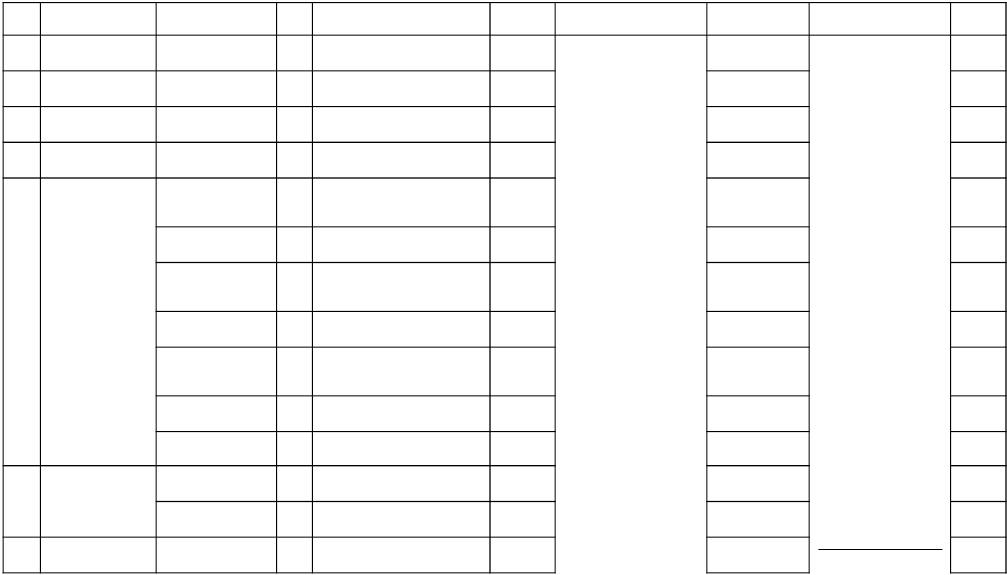 序号	用人单位	实习岗位	需求1	金阳县水利局	水利水电服务中心	1	水利水电工程专业	6个月朱国智0834-87334452	金阳县统计局	统计员	1	统计学；应用统计学	1年	姚荣洪0834-69430383	金阳县财政局	局办公室、会计中杨说河英178285227824	金阳县交通局	质量监督站	1	土木工程	1年	周伯彪13989234933农业产业发展规划和园区建设股	1农村能源开发与利用、农产品贮运与加工、冷冻冷藏工程、农业电气化3—6个月                                               杨小铁18989245066农产品质量安全监王平18981548901土壤肥料站	1土壤与农业化学、农业工程、农业机械化及其自动化、农业水利工程、农业资源与3—6个月                                                王刚137786238185	金阳县农业农村局农经站             1     农林经济管理、农村区域发林帮鸿15183493999农业产业发展服务中心	1农学、植物科学与技术、种子科学与工程、设施农业科学与工程3—6个月                                               郭继和15181503291动物疫病预防控制畜牧工作站	1	动物医学、动物科学、动物唐顺波13881561518黄达军189815269886	金阳县文广旅游局文化馆             1                   舞蹈编导                     1年                                                   胡敬才13778684888生活补贴每人每月2000元，租房补贴每人每月        15884017688作和外事局	业务股工作人员500元，根据实习时间购外伤害保险第 24 页(共 37页)187815006252784689412@qq.cong金阳县急需紧缺专业大学生顶岗实习需求计划表第 25 页(共 37页)雷波县急需紧缺专业大学生顶岗实习需求计划表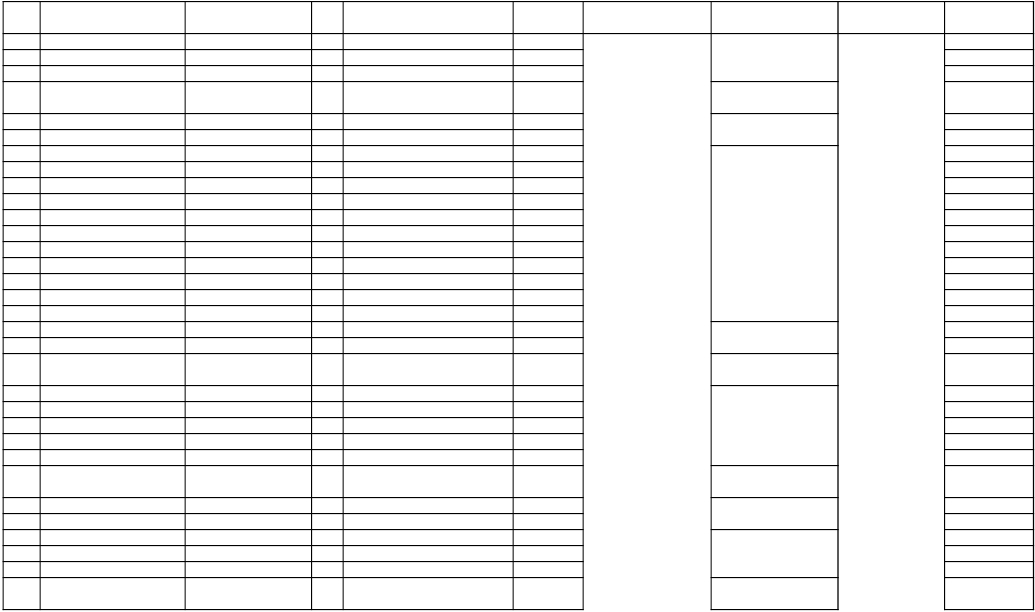 人数	专业要求	实习时间	实习待遇	联系人/电话	联系邮箱	备注1	雷波县公安局	指挥中心	2	文秘	1年2	雷波县公安局	政工室	2	文秘	1年3	雷波县公安局	交通管理大队	2	文秘	1年张鹏0834-8822055152829821355	雷波县退役军人事务局	综合股	1	计算机管理、文秘	6-12个月	赵宇6	雷波县退役军人事务局   退役军人服务中心	1	汉语言文学、新闻宣传	6-12个月7	雷波县卫生健康局	办公室	2	汉语言文学、汉语言	6-12个月8	雷波县妇幼保健院	办公室	1	文秘	1年9	雷波县妇幼保健院	信息科	1	计算机	1年10	雷波县妇幼保健院	临床医疗科室	2	妇产科	1年11	雷波县人民医院	护理部	1	护理学	1年12	雷波县人民医院	临床科室	5	护理学	1年13	雷波县人民医院	临床	20	临床	1年15775419110樊沁梅1368438990614	雷波县人民医院	检验	5	检验	1年15	雷波县人民医院	影像	5	影像	1年16	雷波县人民医院	放射	5	放射	1年17	雷波县人民医院	中医康复	3	中医康复	1年18	雷波县水利局	水政监察大队	1	法学、法律	6-12个月	刘明友19	雷波县水利局	办公室	1	文秘	6-12个月0834-88220661828284289221	雷波县医疗保障局	办公室	1	不限	1年22	雷波县医疗保障局	服务大厅	1	不限	1年23	雷波县医疗保障局	审核科	1	不限	1年24	雷波县医疗保障局	监管科	1	不限	1年卢拉河1325826209325	雷波县医疗保障局	财务室	1	不限	1年1911579075927	雷波县市场监督管理局	办公室	1	文秘	1年	徐建勋28	雷波县市场监督管理局	行政审批股	1	不限	1年	0834-882251129	雷波县马管局	管理股	1	景观园林	6个月30	雷波县马管局	管理股	1	旅游管理	6个月31	雷波县马管局	规划市场股	1	旅游规划与开发	6个月0834-8822476第 26 页(共 37页)雷波县急需紧缺专业大学生顶岗实习需求计划表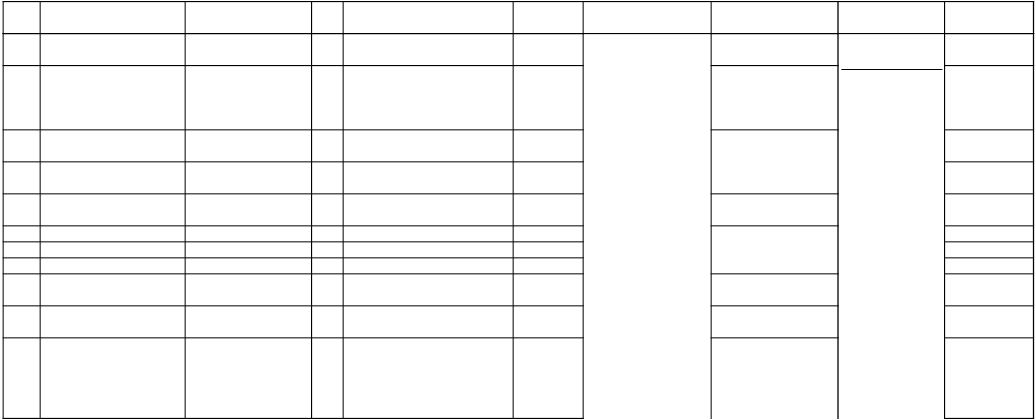 房补贴；按照我县差李国0834-88221471.语言表达、向颖	沟通能力强15708467621	2.会基本办公软件操作毕业后愿留到我县工0834-8825611管理委员会15181105919	（限男生）38	雷波县自然资源局	办公室	2	文学类	1年39	雷波县自然资源局	办公室	2	法律类	1年40	雷波县自然资源局	办公室	2	规划类	1年杨通灵13577184351189815745470834-8824123知识面广，新汉语言文学、中文、新闻、闻敏感性强，43	雷波县融媒体中心	编辑部	1传媒、经济、广告等相关专    6-12个月业；写作功底深厚，熟悉新闻传播规律第 27 页(共 37页)雷波县急需紧缺专业大学生顶岗实习需求计划表第 28 页(共 37页)美姑县急需紧缺专业大学生顶岗实习需求计划表第 29 页(共 37页)甘洛县急需紧缺专业大学生顶岗实习需求计划表第 30 页(共 37页)越西县急需紧缺专业大学生顶岗实习需求计划表第 31 页(共 37页)喜德县急需紧缺专业大学生顶岗实习需求计划表序号	用人单位	实习岗位	需求1疫控中心        1            动物医学          6个月生活补贴每人每月2000元，喜德县农业农2	畜牧站	1	动物医学	6个月村局3	产业股	1	动物医学	6个月4	喜德县交通运租房补贴每人每月300元，根据实习时间购买不少于100元的人身意外伤害保险生活补贴每人每月2000元，租房补贴每人每月300元，根据实习时间购买不少于100元的人身意外伤害保险彭期华18113237376        89364504@qq.com阿胡伍呷15883485508        434495460@qq.com5	商务股	1	电子商务类	1年	生活补贴每人每月2000元，喜德县商务经局租房补贴每人每月300元，根据实习时间购买不少于100元的人身意外伤害保险金梦7办公室（网喜德县财政局9	预算绩效评10	办公室（财生活补贴每人每月2000元，租房补贴每人每月300元，根据实习时间购买不少于100元的人身意外伤害保险王萍11且托乡卫生院临床全科      1            临床医学            1年生活补贴每人每月2000元，12喜德县卫健局    光明镇卫生租房补贴每人每月300元，根据实习时间购买不少于100元唐燕子13981509102       715358114@qq.com的人身意外伤害保险第 32 页(共 37页)喜德县急需紧缺专业大学生顶岗实习需求计划表第 33 页(共 37页)盐源县急需紧缺专业大学生顶岗实习需求计划表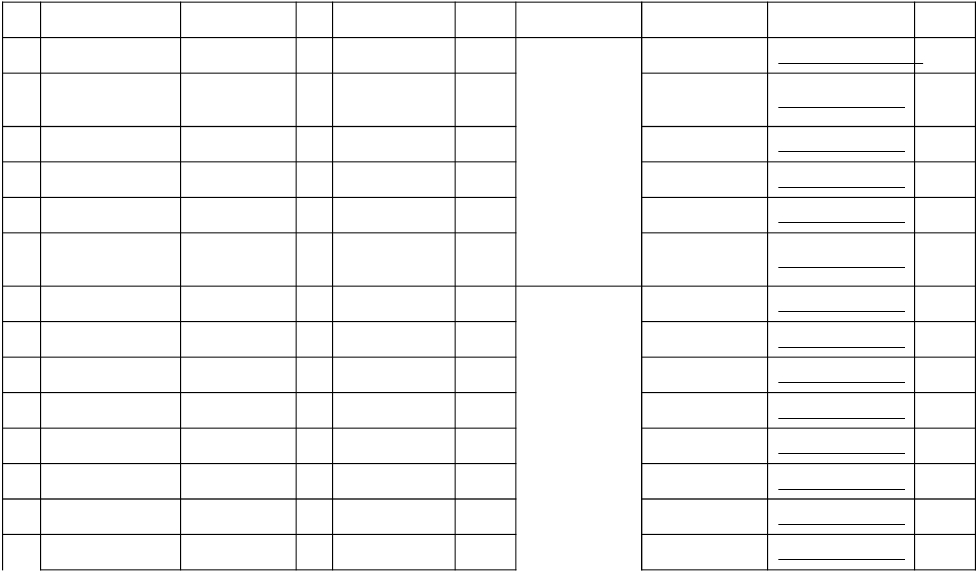 序号	用人单位	实习岗位	需求1	盐源县自然资源局	办公室	1	文秘	1年伍静2	盐源县交通运输局	公路建设管理站	1道路与桥梁工程、土木工程、工程造价生活补贴每人每月2000元，租房补贴每人每月500元，	18981515913	1043272179@qq.com根据实习时间购买不少于100元的人5	盐源县文化广播电视和旅游局财务室身意外伤害保险和旅游局文化股1公共文化服务管理专业、文化创意与策划0834-6362747       1043272179@qq.com7	盐源县中学校	高中语文教师	2	汉语言，汉语言8	盐源县中学校	高中数学教师	2	数学与应用数学	一学期	李加全9	盐源县中学校	高中英语教师	3	师范类英语	一学期	李加全10	盐源县中学校	高中政治教师	2	思想政治教育,科11	盐源县中学校	高中地理教师	2	地理科学	一学期	李加全12	盐源县中学校	高中历史教师	1	历史学	一学期	李加全13	盐源县民族中学校	高中英语教师	1	师范类英语	一学期	何健14	盐源县民族中学校	初中历史教师	1	历史学	一学期	何健第 34 页(共 37页)盐源县急需紧缺专业大学生顶岗实习需求计划表第 35 页(共 37页)木里县急需紧缺专业大学生顶岗实习需求计划表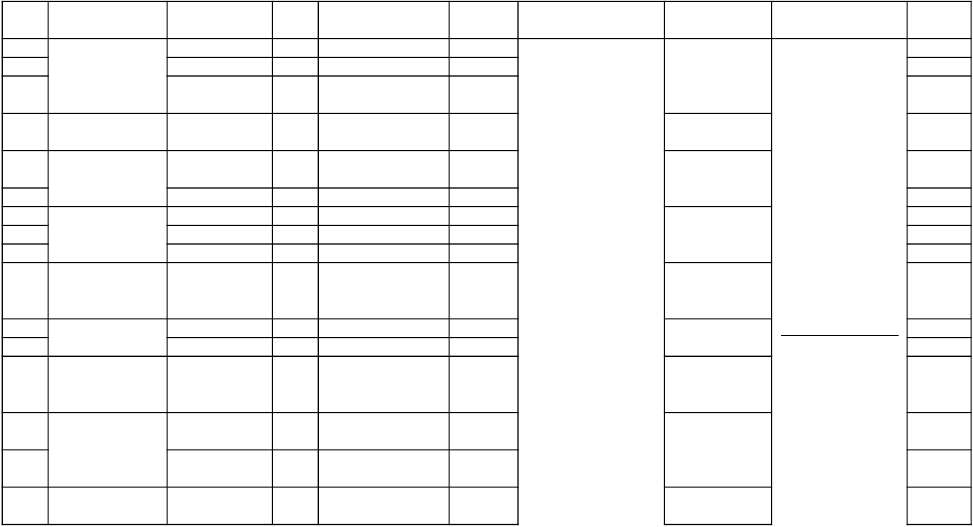 序号	用人单位	实习岗位	需求1办公室            1                 文秘                  1年2	信息中心	1	计算机类	1年卫生健康局佐万娟1828067852213308155036计划工程管理6	办公室	1	会计学、财务管理	6个月7	办公室	2	水利类	1年8	办公室	1	法律	1年9	办公室	1	会计学、财务管理	1年周永强13795633486木里藏族自治县10	商务经济合作和外事局11	木里藏族自治县	办公室	2	汉语言文学	1年	王定兵12	旅游股	1	旅游管理类	1年	18728912988100元的人身意外伤害保险委办公室	18383334313融媒体中心记委宣传部融媒体中心第 36 页(共 37页)15108227386543559799@qq.com木里县急需紧缺专业大学生顶岗实习需求计划表第 37 页(共 37页)附件 2凉山州急需紧缺专业大学生顶岗实习申请表姓名性别出生年月出生年月出生年月贴照片处民族籍贯政治面貌政治面貌政治面貌贴照片处健康状况在读情况在读情况在读情况在读情况在读情况贴照片处在读院校在读专业在读专业在读专业在读专业贴照片处联系方式身份证号码身份证号码身份证号码身份证号码贴照片处紧急联系人姓名及联系方式班主任或辅导员姓名及联系方式班主任或辅导员姓名及联系方式班主任或辅导员姓名及联系方式班主任或辅导员姓名及联系方式班主任或辅导员姓名及联系方式个人简历及获奖情况主要特长家庭成员及主要社会关系称谓姓名姓名出生年月出生年月出生年月出生年月政治面貌政治面貌政治面貌工作单位及职务工作单位及职务家庭成员及主要社会关系家庭成员及主要社会关系家庭成员及主要社会关系家庭成员及主要社会关系实习意愿实习单位实习单位实习单位实习单位实习单位实习单位实习单位实习岗位实习岗位实习岗位实习岗位实习岗位实习意愿实习意愿资格审查意见（用人单位盖章）年        月      日（用人单位盖章）年        月      日（用人单位盖章）年        月      日（用人单位盖章）年        月      日（用人单位盖章）年        月      日考试考核意见考试考核意见考试考核意见（用人单位盖章）年        月      日（用人单位盖章）年        月      日（用人单位盖章）年        月      日（用人单位盖章）年        月      日